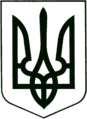 УКРАЇНА
МОГИЛІВ-ПОДІЛЬСЬКА МІСЬКА РАДА
ВІННИЦЬКОЇ ОБЛАСТІ  РІШЕННЯ №844Про надання згоди на безоплатне прийняття нерухомого майназі спільної власності територіальних громад сіл, селищ, міст, Вінницької області у комунальну власність Могилів-Подільської міської територіальної громади       Відповідно до статей 26, 60 Закону України «Про місцеве самоврядування в Україні», розглянувши лист департаменту охорони здоров’я та реабілітації Вінницької обласної військової адміністрації від 09.06.2023 року №09-3325, -  міська рада ВИРІШИЛА:        1. Надати згоду на безоплатне прийняття зі спільної власності територіальних громад сіл, селищ, міст, Вінницької області у комунальну власність Могилів-Подільської міської територіальної громади з подальшим оприбуткуванням на баланс КНП «Могилів-Подільська окружна лікарня інтенсивного лікування» Могилів – Подільської міської ради майна у складі згідно з додатками 1, 2. 2. Делегувати від Могилів-Подільської міської ради посадових осіб для      участі в комісії з приймання-передачі майна згідно з додатком 3.    3. Контроль за виконанням даного рішення покласти на заступника міського голови з питань діяльності виконавчих органів Слободянюка М.В. та на постійну комісію міської ради з питань комунальної власності, житлово -комунального господарства, енергозбереження та транспорту   (Гаврильченко Г.М.).Міський голова                                           Геннадій ГЛУХМАНЮК                                                                                        Додаток 1                                                                           до рішення 35 сесії                                                                         міської ради 8 скликання                                                                          від 31.08.2023 року №844Майно, що безоплатно передається зі спільної власності територіальних громад сіл, селищ, міст, Вінницької області у комунальну власність Могилів-Подільської міської територіальної громади  101 Рахунок «Земельні ділянки» 103 Рахунок «Будинки та споруди»        Секретар міської ради                                                      Тетяна БОРИСОВА                                                                                        Додаток 2                                                                           до рішення 35 сесії                                                                         міської ради 8 скликання                                                                          від 31.08.2023 року №844 Майно, що безоплатно передається зі спільної власності територіальних громад сіл, селищ, міст, Вінницької області у комунальну власність Могилів-Подільської міської територіальної громади 101 Рахунок «Земельні ділянки» 103 Рахунок «Будинки та споруди»       Секретар міської ради                                                      Тетяна БОРИСОВА                                                                                         Додаток 3                                                                           до рішення 35 сесії                                                                         міської ради 8 скликання                                                                                   від 31.08.2023 року №844СКЛАД посадових осіб, делегованих від Могилів-Подільської міської ради для участі в комісії з приймання-передачі майна    Секретар міської ради                                                      Тетяна БОРИСОВА Від 31.08.2023р.35 сесії            8 скликанняКадастровий номерПлоща, (га)Категорія земельМісце розташуванняНормативна грошова оцінка (грн)0510400000:00:009:0599Для будівництва та обслуговування будівель закладів охорони здоров’я та соціальної допомоги 24000, вул. Академіка Заболотного, 4-А, місто Могилів – Подільський, Вінницька область1963519,19№з/пНайменуванняПервісна вартість(грн)Залишкова вартість(грн)Ріквведенняв експлуатаціюІнвентарний номерДержавна реєстрація1.Лікувальний корпус1301060,0018751013100012.Веранда 52570,0019491013100023.Гараж-сарай100470,0019731013100034.Теплопункт (котельня)194413982,2020041013100045.Погріб9600,0019601013100056.Надвірна вбиральня6059621,302000101100067.Вигрібна яма2050011940,6320111013100098.Огорожа196715459,7320021013300079.Опалювальний пункт на твердому паливі440442,410,002016101310013РАЗОМ:652483,4122003,86Кадастровий номерПлоща, (га)Категорія земельМісце розташуванняНорма-тивна грошова оцінка (грн)0510400000:00:010:0264Для будівництва та обслуговування будівель закладів охорони здоров’я та соціальної допомоги 24000, проспект Незалежності, 62 місто Могилів – Подільський, Вінницька область4967800,00№з/пНайменуванняПервісна вартість(грн)Залишкова вартість(грн)Ріквведенняв експлуатаціюІнвентарний номерДержавна реєстрація1.Будівлятубдиспансера А 3569830,00До 1918101300022.Веранда 137500,00До 1918101300043.Вигрібна яма 2497310418,752008101300144.Вигрібна яма №2 39321669,842008101300155.Вигрібна яма №3 4495,001893,492008101300166.Зовнішній газопровід2967617680,402008101300207.Кам’яна огорожа .куб. 62003707,042010101300218.Леднік35890,001960101300119.Морг64320,0019621013000710.Площадка для миття автомобілів 15009242010101300211.Погріб129860,0019991013001212.Поліклініка1090374246,31До 19181013000313.Пункт утилізації25001500,961013002214.Рентген, лабораторія,кухня, пральня1290200,00До 19181013000515.Санпропуснік113920,0019601013000616.Сарай Д88450,0019621013000817.Сарай Е90340,00До 19181013000918.Теплопункт21301296,9420091013001919.Теплопункт №1 105156328,5320091013001820.Теплопункт №231301887,0220091013001721.Туалет 120690,00199910130013РАЗОМ:762188,0051553,28БЕЗМЕЩУК Петро Олександрович- перший заступник міського голови;БУГА Алла Тарасівна- начальник відділу комунального майна   управління житлово-комунального   господарства міської ради;КОВАЛЕНКО Людмила Олександрівна- начальник відділу кадрової та   правової роботи апарату міської ради та   виконкому;ОНОФРІЙЧУК  Олександр Васильович- директор КНП «Могилів-Подільська   окружна лікарня інтенсивного лікування»   Могилів-Подільської міської ради;БРИТАН Світлана Іванівна- головний бухгалтер КНП «Могилів-  Подільська окружна лікарня інтенсивного   лікування» Могилів-Подільської міської   ради.